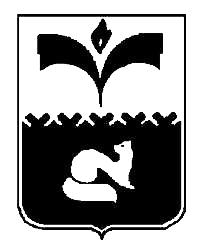 ДУМА ГОРОДА ПОКАЧИХанты - Мансийского автономного округа - ЮгрыРЕШЕНИЕот 08.06.2017									      №56Рассмотрев информацию администрации города Покачи о проведении в 2017 году «Года здоровья» на территории города Покачи, на основании пункта 1 части 5 статьи 4 Положения о контроле за исполнением органами местного самоуправления и должностными лицами органов местного самоуправления полномочий по решению вопросов местного значения, утвержденного решением Думы города Покачи от 29.04.2016 №49, Дума города ПокачиРЕШИЛА:1. Информацию администрации города Покачи о проведении в 2017 году «Года здоровья» на территории города Покачи принять к сведению согласно приложению к настоящему решению.Председатель Думыгорода Покачи 			                                            Н. В. БорисоваПринято Думой города Покачи06.06.2017Приложениек решению Думы города Покачиот _________________ № ______Информацияо проведении в 2017 году «Года здоровья» на территории города ПокачиНа основании распоряжения Правительства ХМАО - Югры от 17.02.2017 №89-р «О плане основных мероприятий по проведению в 2017 году в Ханты - Мансийском автономном округе – Югре Года здоровья» распоряжением заместителя главы администрации города Покачи по социальным вопросам от 26.04.2017 №25 утверждён план основных мероприятий по проведению в 2017 году «Года здоровья» на территории муниципального образования город Покачи (далее – План).В соответствии с распоряжением заместителя главы администрации города Покачи по социальным вопросам координатором по исполнению Плана определено управление по социальным вопросам администрации города Покачи.Ответственными исполнителями являются следующие структурные подразделения администрации города Покачи и муниципальные учреждения города Покачи:1) управление культуры, спорта и молодёжной политики администрации города Покачи;2) МАУ «Городская библиотека»;3) МАУ СОК «Звёздный»;4) общеобразовательные организации города Покачи;5) БУ ХМАО - Югры «Покачёвская городская больница».По состоянию на 10.05.2017 года проведена следующая работа:1. На плановом заседании координационного совета по сохранению и укреплению здоровья детей и подростков (протокол заседания от 12.04.2017 №1) принято решение об утверждении распоряжением заместителя главы администрации города Покачи по социальным вопросам исполнение плана основных мероприятий по проведению в 2017 году в Ханты-Мансийском автономном округе – Югре «Года здоровья» на территории города Покачи.2. В части реализации раздела Плана «Создание условий для занятия широких слоёв населения физической культурой и массовым спортом» управлением культуры, спорта и молодёжной политики администрации города Покачи проделана следующая работа:1) в ледовом дворце «Кристалл» 11.02.2017 года проведено открытое первенство города Нижневартовска по хоккею с шайбой среди любительских команд сезона 2016-2017 гг. Количество участников 32 человека;2) на базе МАУ «Городская библиотека» оформлена информационная выставка «Спорт, как стиль жизни». Выставка функционировала в течение апреля месяца 2017 года;3) открытое первенство по волейболу города Покачи среди девушек 1999-2000 гг.р. перенесено из-за погодных условий;4) в МАУ ДО «Детско - юношеская спортивная школа» с 07 по 09 апреля состоялось открытое первенство города Покачи по дзюдо среди девушек и юношей до 15 лет 2003-2004 гг.р., 2005-2006 гг.р. В составе команды города Покачи участвовало 46 спортсменов. 3. В части реализации раздела Плана «Информирование населения по вопросам профилактики заболеваний, формированию здорового образа жизни (тематические месячники)» управлением образования администрации города Покачи 01.04.2017 года с целью пропаганды здорового образа жизни на базе МАОУ СОШ №1 проведён танцевальный флеш-моб «Знаю. Поддерживаю. Присоединяюсь». Распространено 50 экземпляров памяток о вреде курения, употребления наркотических средств и алкогольной продукции. Количество участников около 250 человек.Таким образом, реализация мероприятий по проведению в 2017 году в Ханты - Мансийском автономном округе – Югре «Года здоровья» на территории города Покачи осуществляется в плановом порядке.Об информации администрации города Покачи о проведении в 2017 году «Года здоровья» на территории города Покачи